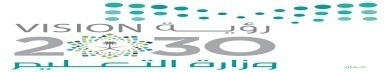 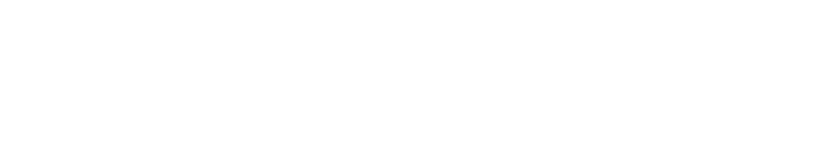 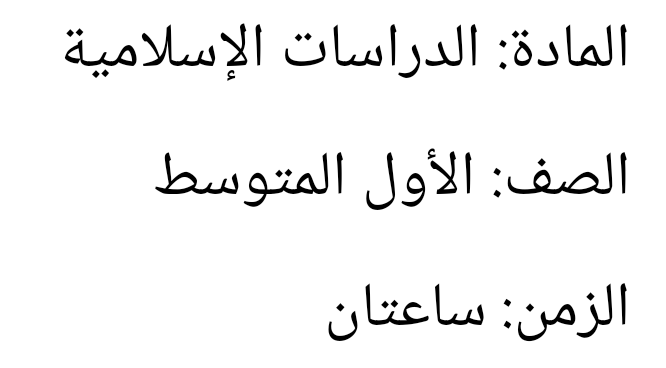 المملكة العربية السعودية                                                            الإدارة العامة للتعليم المتوسطة                      اختبار الفصل الدراسي الثاني- الدور الأول – لعام 1443هـ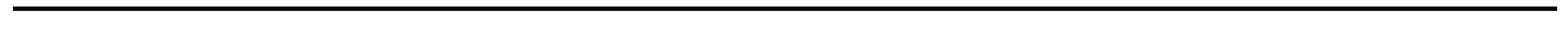     السؤال الأول:  أ / اختاري الإجابة الصحيحة من بين الأقواس :1ـ القشرة الرقيقة بين التمر والنواة تسمى  :   ( القطمير ـ  الشمس  ــ القلم - الضوء ) .2ـ أقر كفار قريش بتوحيد :   ( الأسماء والصفات  ــ الألوهية ــ  الربوبية  – الإيمان   ) .3ـ تجاوز الحد هو معنى  :    ( الصدق  ـ  الظلم ـ  الحياء - الكذب  ) .4ـ السالم من المعايب والآفات والنقائص هو اسم الله :    ( العزيز ـ  الملك  ـ السلام - الرحمن ) .5ـ دخول وقت الصلاة من  :    ( الشروط  –  الأركان  – الواجبات  – السنن  ) .6ـ وصف الله تعالى حال الناس بغير التوحيد :   (  بالعلم  -  بالظلم -  بالإيمان –  بالضلال ).7ـ التوحيد يكفر السيئات من نتائج التوحيد : ( في الدنيا  ــ  في الحياة الاجتماعية  ــ على الفرد – في الآخرة )8ـ البضع هو عدد ما بين  :     (  ٣ -١٠ )  - ( ٣- ٩  )  ــ (  ٣- ٦ ) -  ( ٣ -  ٧ ) .9ـ يكنى بأبي هريرة هوالصحابي:( معاذ بن جبل ــ عبدالرحمن بن صخر ـ عثمان بن عفان – أنس بن مالك).10 ـ الحكمة من سجود السهو :   ( إرغام الشيطان  ــ الكلام  ــ  الحركة – العبث في الصلاة  )ــــــــــــــــــــــــــــــــــــــــــــــــــــــــــــــــــــــــــــــــــــــــــــــــــــــــــــــــــــــــــــــــــــــــــــــــــــــــــــــــــب : صلي وجه الدلالة بما يناسبه من الأدلة التالية:                                                                                                                  يتبـــــــــــــــع                                            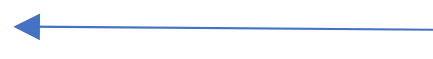 السؤال الثاني أ / : اكتبي أمام العبارات المصطلح المناسب لها من بين الاقواس التالية:     ( الوحي – الذكر - الكير – الحياء – الشرك في الربوبية – الهداية – العبادة – النفاق – سجود السهو- محبة الله  )ـــــــــــــــــــــــــــــــــــــــــــــــــــــــــــــــــــــــــــــــــــــــــــــــــــــــــــــــــــــــــــــــــــــــــــــــــــــــــــب : أكملي الفراغات بما يناسبها من الكلمات التالية:[ أخلف  - كذب – السفينة – العظمة – زحفاً – التجبر  ]1ـ قال تعالى ( ومن أظلم ممن افترى على الله ) معنى افترى ..........................2- قال تعالى ( فإذا ركبوا في الفلك دعوا الله مخلصين) معنى الفلك  ........................3- قال النبي ﷺ ( آية المنافق ثلاث:إذا حدث كذب و إذا وعد ................... و إذا اؤتمن خان ) .4ـ قال النبي ﷺ (تباركت يا ذا الجلال والإكرام ) معنى الجلال .........................5ـ قال النبي ﷺ ( لو يعلمون ما فيهما لأتوهما حبواً ) معنى حبواً ...........................                                                                                                         يتبـــــــــــــــع 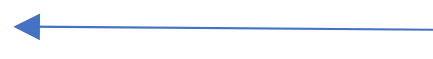 السؤال الثالث أ / :  ضعي ( صح  ) أو  (  خطأ  ) أمام العبارات  التالية:1ـ التفكر في خلق السموات والأرض وما فيهما يقود إلى إدراك الحكمة  .             (               )2ـ نزلت الآية ( ووصينا الإنسان بوالديه حسنا ) في عبدالله بن مسعود .               (               )3ـ أثقل الصلوات على المنافقين : صلاة الظهر والمغرب .                               (               )4ـ من سنن الصلاة الأكل والشرب .                                                          (                )5ـ أسباب سجود السهو الزيادة والنقص والشك .       (               )                                            ــــــــــــــــــــــــــــــــــــــــــــــــــــــــــــــــــــــــــــــــــــــــــــــــــــــــــــــــــــــــــــــــــــــــــــــــــــــــــــــــــــــــــــ  ب / استخرجي فائدة مما يلي:-قال الله تعالى في قصة قارون  { فَخَسَفْنَا بِهِ وَبِدَارِهِ الْأَرْضَ فَمَا كَانَ لَهُ مِنْ فِئَةٍ يَنْصُرُونَهُ مِنْ دُونِ الله }............................................................................................................................................قال الله تعالى  { وَٱبْتَغِ فِيمَآ ءَاتَىٰكَ ٱللَّهُ ٱلدَّارَ ٱلْآخِرَةَ ۖ وَلَا تَنسَ نَصِيبَكَ مِنَ ٱلدُّنْيَا      {   .......................................................................................................................................قال النبي  ﷺ {  لا تجعلوا بيوتكم قبوراً}.........................................................................................................................................4 - قال النبي  ﷺ { إنَّ المؤمنَ ليُدرك بحُسن خُلُقه درجة الصائم القائم } ......................................................................................................................................5 -  قال النبي  ﷺ  { صلوا كما رأيتموني أصلي }.......................................................................................................................................انتهت الأسئلة ،،بالتوفيق في الدنيا والآخرة.١٥الدليل الرقموجة الدلالة مقال النبي ﷺ لما نزلت : {سبح اسم ربك الأعلى } قال اجعلوھا في سجودكم.أرسل الله جميع الرسل عليهم السلام بالتوحيد..١قال تعالى :{غلبت الروم} نهى النبي ﷺ أن يتخذ قبره مسجداً . .٢قال تعالى : { إن قارون كان من قوم موسى }قارون من قوم موسى عليه السلام ..٣قال تعالى :{و إن الدار الاخرة لهى الحيوان لو كانوا يعلمون }قول " سبحان ربي الأعلى " في السجود..٤( اللهم لا تجعل قبري وثناً  ) قال النبي ﷺالحياة الحقيقية الكاملة. .٥قال تعالى :{ ولقد بعثنا في كل أمة رسولا أن اعبدوا الله}١٥المصطلح المناسبالعبارةم..................................محبة العبودية المستلزمة للذل والخضوع والتعظيم والطاعة..1..................................سجدتان يسجدها المصلي آخر صلاته  لزيادة أو نقص أو شك..2..................................إظهار الخير و إبطان الشر ..3..................................اسم جامع  لكل ما يحبه الله و يرضاه من الأقوال والأعمال. .4..................................بيان طريق الحق والتوفيق لقبوله..5..................................جعل شريك مع الله تعالى في ربوبيته..6.................................. خلق يبعث على فعل الحسن و ترك القبيح. .7..................................آلة يستخدمها الحداد للنفخ في النار لإشعالها..8..................................تمجيد الله تعالى وتقديسه وتسبيحه والثناء عليه..9..................................الإعلام بخفاء وهو الإلهام. 10      ١٠